Czwartek 30 kwietnia 2020 r. Temat: Poprawa pracy klasowej z działu: „Figury geometryczne”Zadania z dnia 29 kwietnia 2020 r. ( środa ) proszę przesłać na adres mailowy jolantatomczyk@onet.pl lub na Messengera. Zapisz temat w zeszycie oraz datę. Przepisz do zeszytu prawidłowe odpowiedzi – wykonaj odpowiednie rysunki: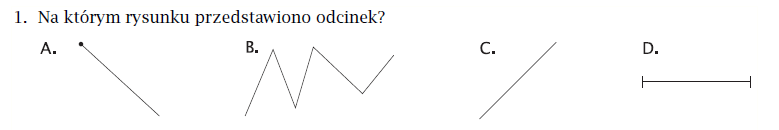 Odpowiedź D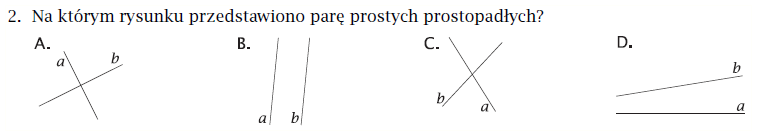 Odpowiedź A3.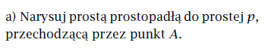 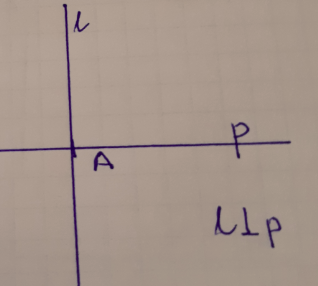 lub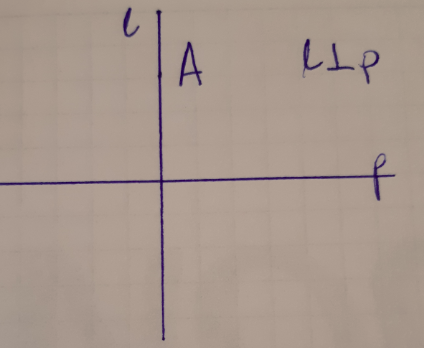 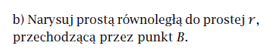 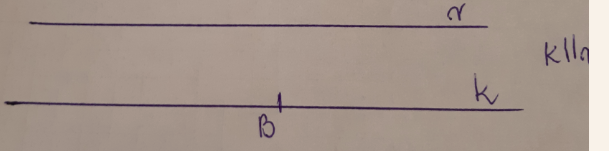 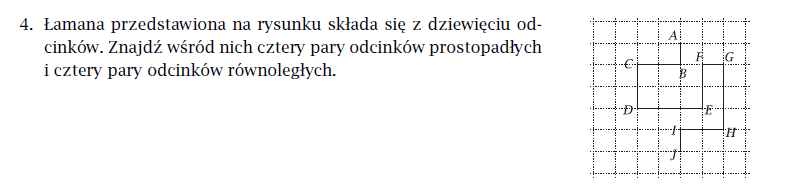 Odcinki prostopadłe np.: AB ḻ BC; BC ḻ CD; CD ḻ DE; DE ḻ EF; EF ḻ FG; FG ḻ GH   Odcinki równoległe np.: AB ǁ CD; CB ǁ DE; EF ǁ GH; IH ǁ DE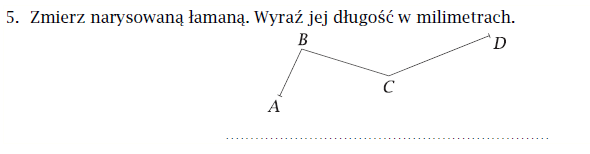 Zadanie anulowane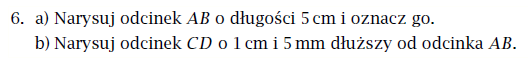 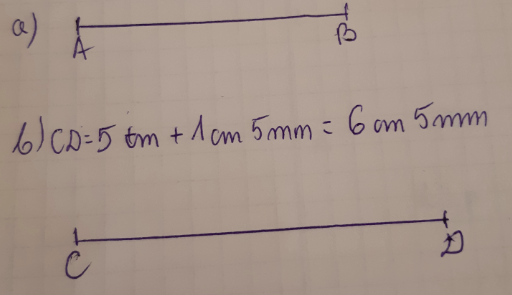 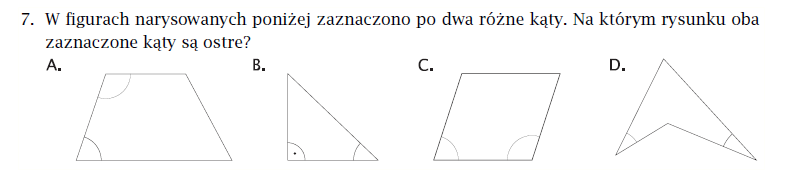 Odpowiedź D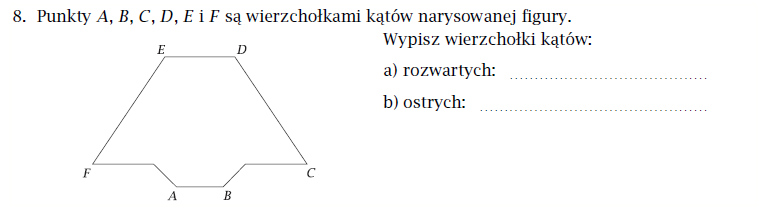 Kąty rozwarte: A; B; E; DKąty ostre: C; F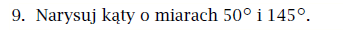 Narysuj półprostą, a potem za pomocą kątomierza odmierz 50 stopni.Narysuj półprostą, a potem za pomocą kątomierza odmierz 145 stopni.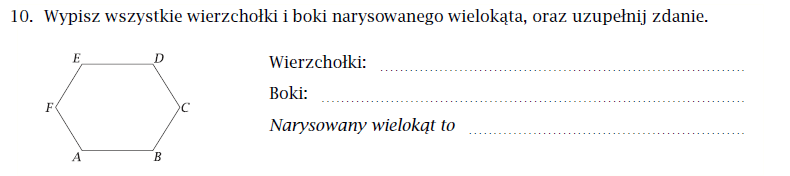 Wierzchołki: A; B; C; D; E; F Boki: AB; BC; CD; DE; EF; FANarysowany wielokąt to sześciokąt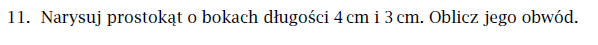 Ob = 2 × 4 cm + 2 × 3 cm = 8 cm + 6 cm = 14 cm Odpowiedź C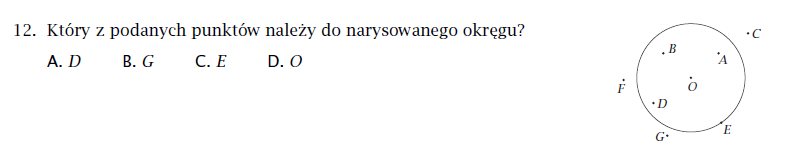 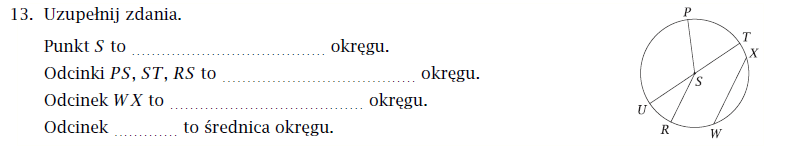 Punkt S to środek okręgu.Odcinki PS, ST, RS, to promienie okręgu.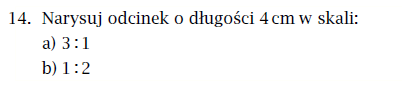 Narysuj odcinek o długości 3 × 4 cm = 12 cmNarysuj odcinek o długości 4 cm : 2 = 2 cm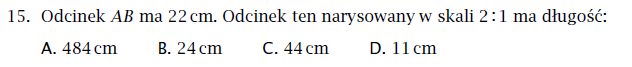 22 cm × 2 = 44 cmOdpowiedź C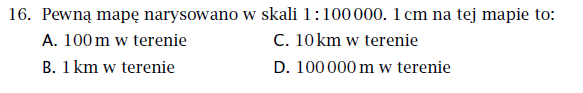 1 cm ×  100 000 = 100 000 cm; 1m = 100 cm; 1km = 1000 m = 100 000 cmOdpowiedź B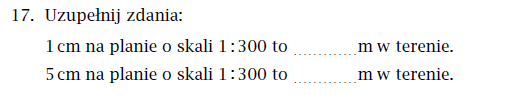 1 cm na planie o skali 1 : 300 to 3 m w terenie.5 cm na planie o skali 1 : 300 to 3 m × 5 = 15 cm w terenie.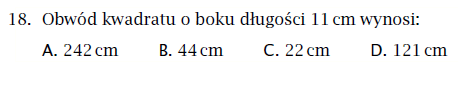 4 × 11 cm = 44 cmOdpowiedź B